МУНИЦИПАЛЬНОЕ БЮДЖЕТНОЕ ДОШКОЛЬНОЕ ОБРАЗОВАТЕЛЬНОЕ УЧРЕЖДЕНИЕ ДЕТСКИЙ САД№ 25 «КОЛОСОК»Для родителей были предоставлены папки передвижки « ДЕТСКОЕ АВТОКРЕСЛО»«РОДИТЕЛЬ ВОДИТЕЛЬ ПОМНИ» «ПРАВИЛА БЕЗОПАСНОГОТПОВЕДЕНИЯ НА УЛИЦЕ»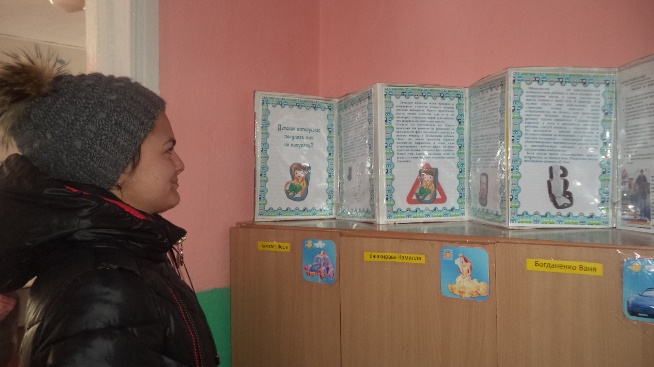 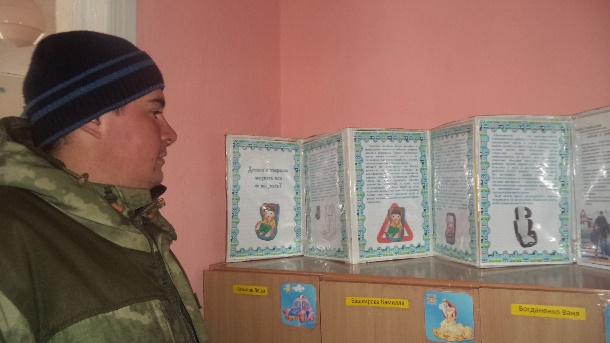 Родительский патруль проводит акцию « ОСТОРОЖНО ЛЕД»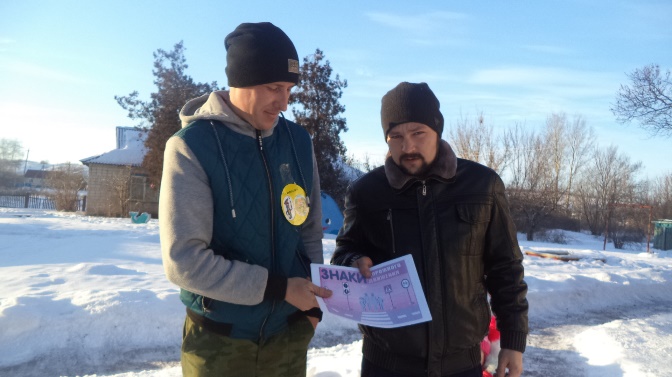 Родители водители вместе с детьми рассматривали дорожные знаки и закрепляли их в игре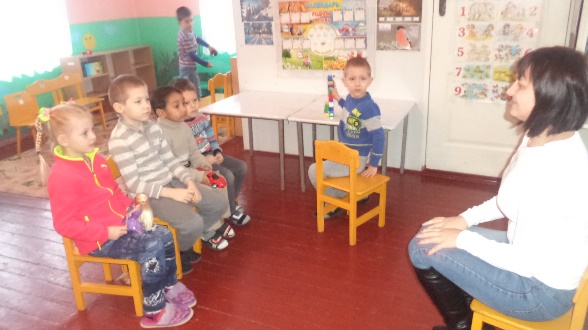 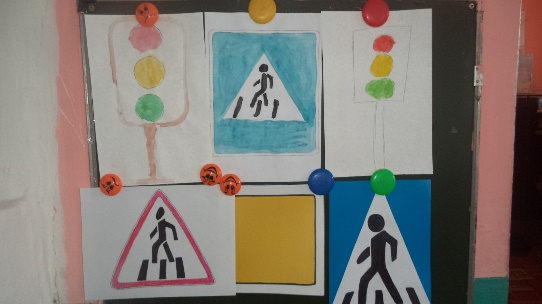 ВМЕСТЕ С ЮПИДовцами разгадывали загадки закрепляли знание дорожных знаков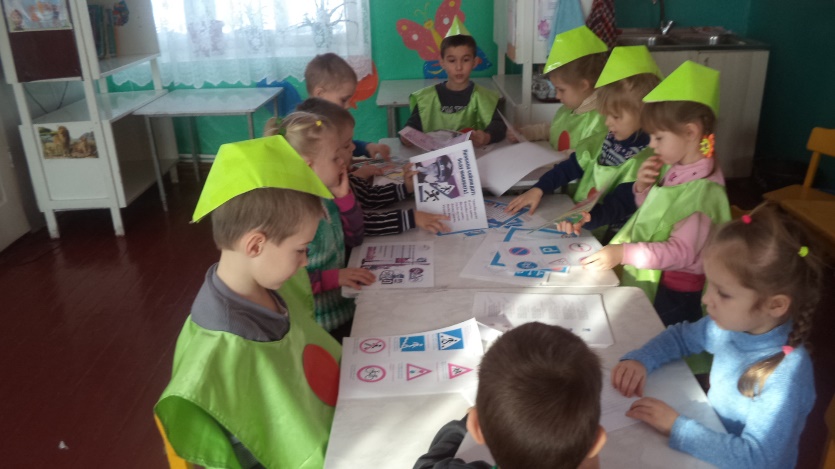 Провели выставку «НАШИ ДРУЗЬЯ ДОРОЖНЫЕ ЗНАКИ»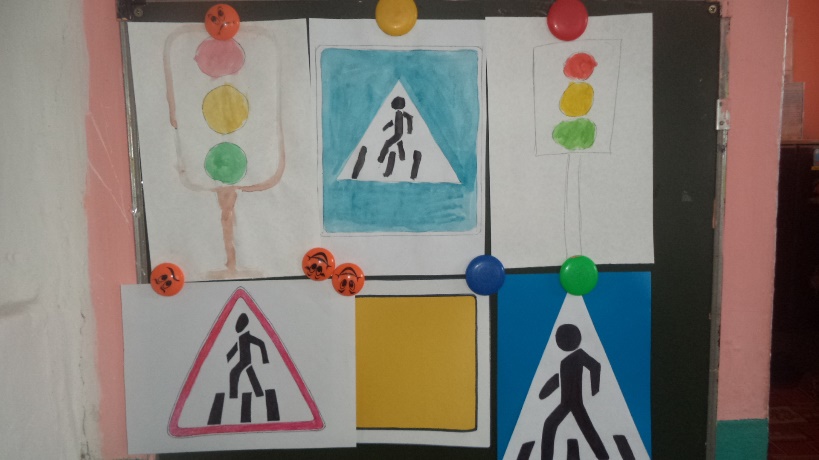 Провели родительское собрание и мероприятие на тему «ДЕТСКОЕ КРЕСЛО»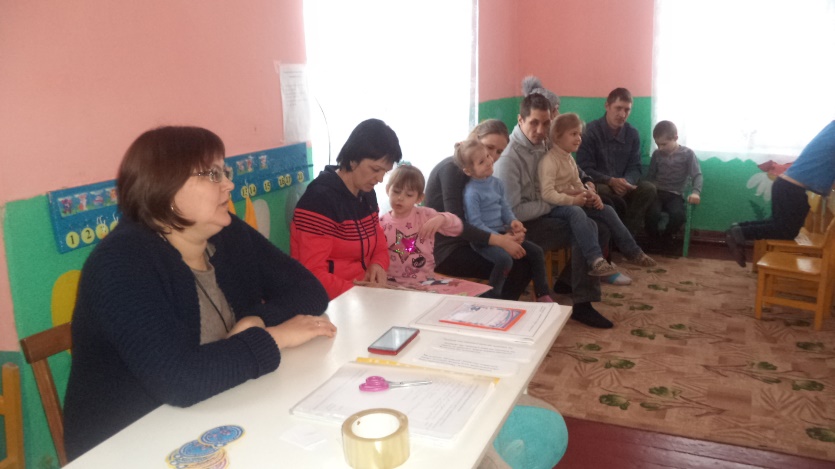 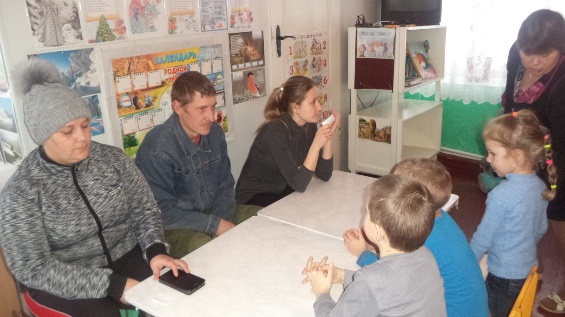 Раздали родителям памятки « ОСТОРОЖНО НА ДОРОГЕ ЛЕД» « ПОКУПАТЬ АВТОКРЕСЛО ИЛИ НЕТ» 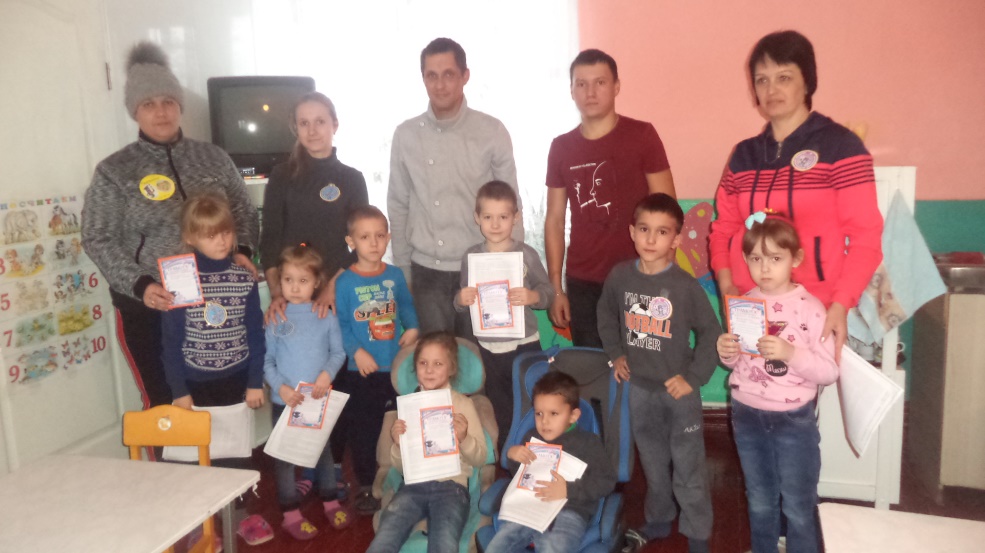 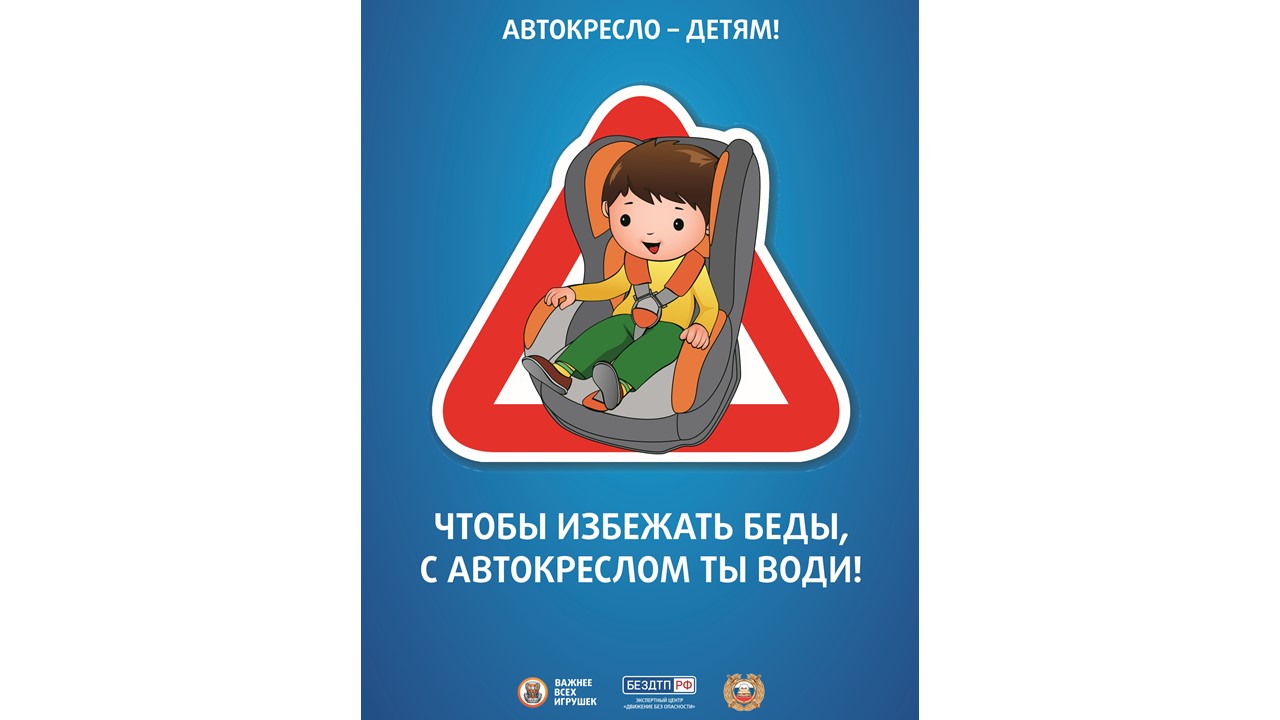 С УВАЖЕНИЕМ МБДОУ детский сад № 25 КолосокПОДГОТОВИЛИ ВОСПИТАТЕЛИ : БОЖКО Г.А    МАЛОВА А.Ф